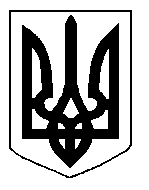 БІЛОЦЕРКІВСЬКА МІСЬКА РАДА	КИЇВСЬКОЇ ОБЛАСТІ	Р І Ш Е Н Н Я
від  23 січня 2020 року                                                                        № 4947-89-VII

Про розгляд заяви щодо передачі земельної ділянки комунальної власності в оренду фізичній особі - підприємцю Уварову Євгенію Леонідовичута фізичній особі - підприємцю Кагановському Ростиславу ВіталійовичуРозглянувши звернення постійної комісії з питань земельних відносин та земельного кадастру, планування території, будівництва, архітектури, охорони пам’яток, історичного середовища та благоустрою до міського голови від 17 грудня 2019 року №577/2-17, протокол постійної комісії з питань  земельних відносин та земельного кадастру, планування території, будівництва, архітектури, охорони пам’яток, історичного середовища та благоустрою від 17 грудня 2019 року №200, заяву фізичної особи - підприємця Уварова Євгенія Леонідовича, фізичної особи - підприємця Кагановського Ростислава Віталійовича від  17 жовтня 2019 року №5438, відповідно до ст. ст. 12, 79-1, 93, 122, 123, 124, 125, 126 Земельного кодексу України, ч.5 ст. 16 Закону України «Про Державний земельний кадастр», Закону України «Про оренду землі», п. 34 ч. 1 ст. 26 Закону України «Про місцеве самоврядування в Україні», міська рада вирішила:1.Відмовити в передачі земельної ділянки  комунальної власності, право власності на яку зареєстровано у Державному реєстрі речових прав на нерухоме майно від 03.12.2014 року №7996655 в оренду фізичній особі - підприємцю Уварову Євгенію Леонідовичу та фізичній особі - підприємцю Кагановському Ростиславу Віталійовичу з цільовим призначенням 12.08. Для розміщення та експлуатації будівель і споруд додаткових транспортних послуг та допоміжних операцій (вид використання – для експлуатації та обслуговування автостоянки)  площею 0,0730 га (з них: під проїздами, проходами та площадками – 0,0730 га) за адресою: провулок Будівельників, 1, кадастровий номер: 3210300000:02:015:0010 відповідно до вимог ч.1 ст. 134 Земельного кодексу України вільні земельні ділянки підлягають продажу на конкурентних засадах (земельних торгах) оскільки заявниками до заяви від 17 жовтня 2019 року №5438 не додано документи, що підтверджують наявність права власності на нерухоме майно, що розташоване на вказаній земельній ділянці.2.Контроль за виконанням цього рішення покласти на постійну комісії з питань  земельних відносин та земельного кадастру, планування території, будівництва, архітектури, охорони пам’яток, історичного середовища та благоустрою.Міський голова             	                                                             Геннадій ДИКИЙ